An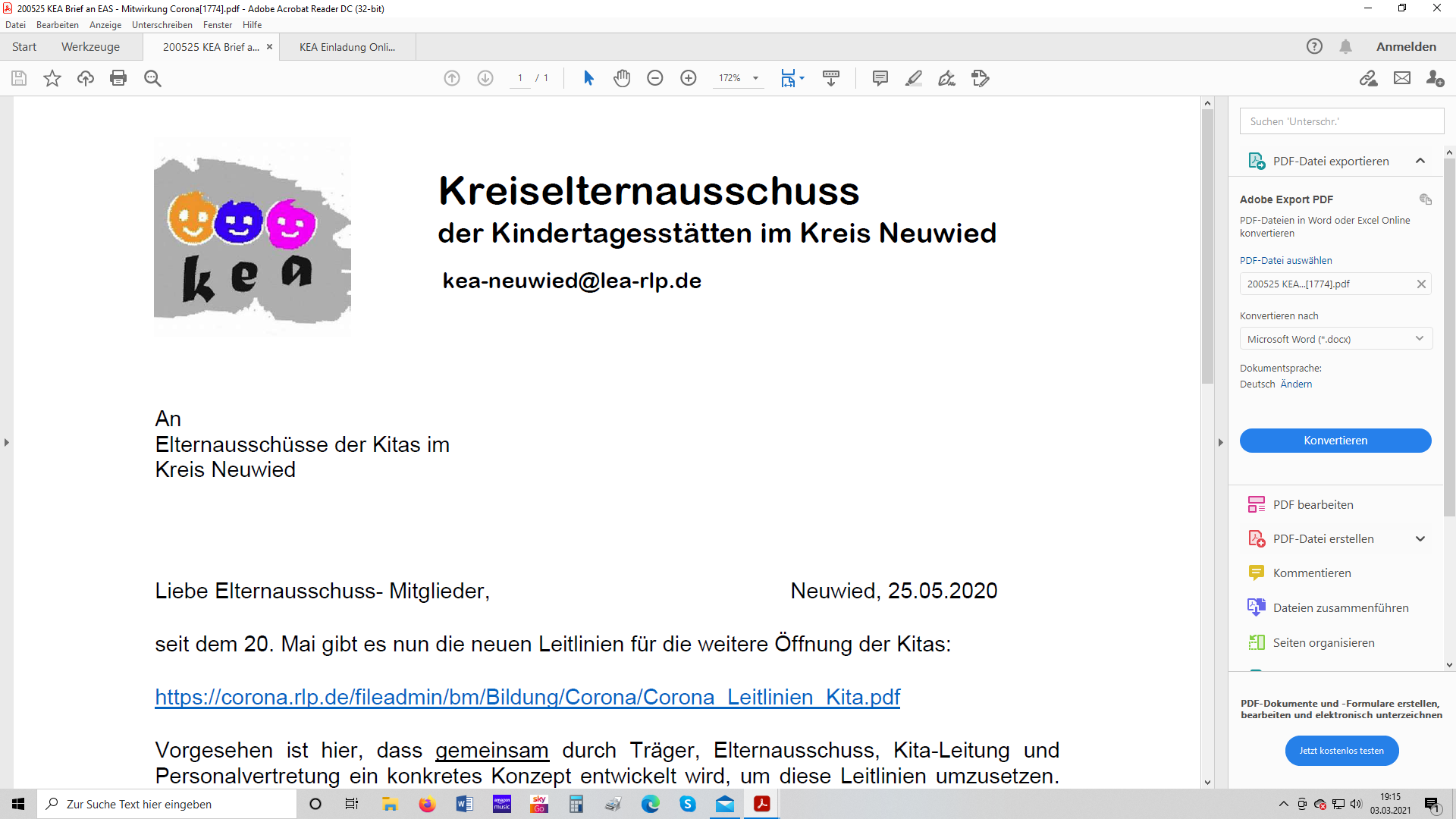 Eltern und ErziehungsberechtigteKita-Einrichtungsleiter*innen, Kita-Trägervertreter*innenim Kreis Neuwied							          Neuwied, 05.03.2021Liebe Eltern, Einrichtungsleiter*innen und Trägervertreter*innen, am 21.08.2019 wurde das Kita-Zukunftsgesetz vom Landtag verabschiedet. Bis zum 01.07.2021 haben die Kitas und Träger noch Zeit sich auf die vielen Neuerungen einzustellen. Welche Vorteile und Veränderungen ergeben sich durch das Kita-Zukunftsgesetz für die Kitas, uns als Eltern und vor allem für unsere Kinder? Es kam zu zahlreichen Falschmeldungen und daraus resultierenden Unsicherheiten. Mit unserer Informationsveranstaltung möchten wir für mehr Klarheit sorgen und die Elternmitwirkung stärken. Wir machen uns für die Kleinen stark – machen auch Sie mit.  Eine Informationsveranstaltung zu diesem wichtigen Thema möchten wir mit der Schulungsbeauftragten des Landeselternausschusses Rheinland-Pfalz, Veronika Snider-Wenz,am 25.03.2021 von 20:00 Uhr bis 22:00 Uhr durchführen. Sie können an der Online-Schulung per Computer, Tablet oder Smartphone mit folgendem Link teilnehmen:https://global.gotomeeting.com/join/852128269Sie können sich ebenfalls über ein Telefon einwählen:Deutschland: +49 892 0194 301 – Direktwahl: Tel.: +498920194301 „852128269#Zugangscode: 852-128-269Unter dieser App können Sie GoToMeeting installieren: https://global.gotomeeting.com/install/852128269Wir freuen uns, Sie bei dieser Veranstaltung, auch gerne spontan, im virtuellen Raum zu treffen. Herzliche Grüße,Ihr Kreiselternausschuss Neuwiedwww.kea-neuwied.de